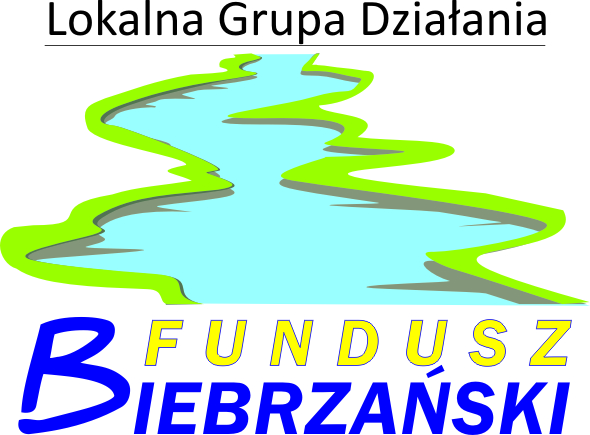 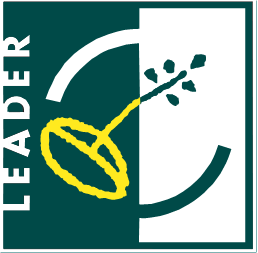 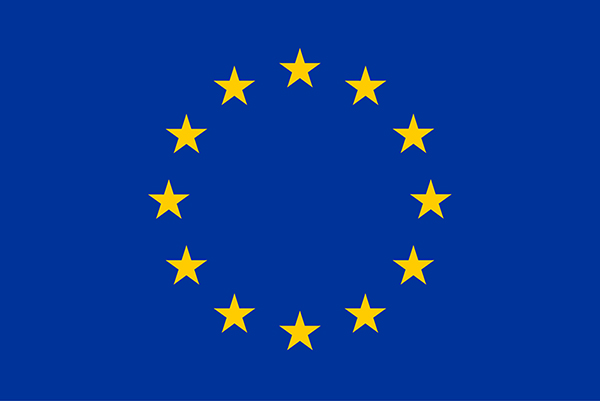 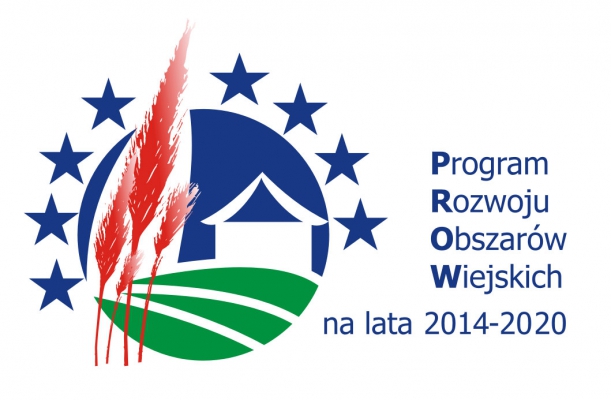 FORMULARZ ZGŁOSZENIOWYna szkolenie z zakresu:„Carving i dekorowanie potraw”realizowane w ramach projektu współpracy pn.: „Z TRADYCJĄ W NOWOCZESNOŚĆ” współfinansowanego ze środków Unii Europejskiej w ramach  podziałania 19.3 „Przygotowanie i realizacja działań w zakresie współpracy z lokalną grupą działania” objętego Programem Rozwoju Obszarów Wiejskich na lata 2014 – 2020.……………………………………………………Data i czytelny podpis Zgodnie z art. 6 ust.1 lit. a) ogólnego rozporządzenia o ochronie danych osobowych z dnia 27 kwietnia 2016 r. (Dz. Urz. UE L 119 z 04.05.2016) wyrażam zgodę/nie wyrażam zgody* na przetwarzanie danych osobowych i wykorzystywanie mojego wizerunku przez Lokalną Grupę Działania – Fundusz Biebrzański w celu udokumentowania szkolenia.……………………………………………………Data i czytelny podpis Uwaga:Wypełniony i podpisany formularz zgłoszeniowy wraz z Oświadczeniem o zapoznaniu się z klauzulą informacyjną prosimy przesłać skanem na adres e-mail: sylwiamurza@biebrza-leader.pl  lub złożyć osobiście w siedzibie biura LGD, najpóźniej do dnia 14 kwietnia 2023 roku do godz. 15.00. Decyduje kolejność zgłoszeń. *niewłaściwe skreślićMiejsce i termin spotkania (zaznaczyć właściwie) □ 12-13.05.2023 r. – Szorce 26, 19-104 Trzcianne□ 28-29.04.2023 r. – Rygałówka 3, Lipsk□ 19-20.05.2023 r. – Dolistowo Stare 110, JaświłyImię i nazwisko/nazwa podmiotuMiejsce zamieszkania/adres podmiotuNumer telefonu/adres e-mail